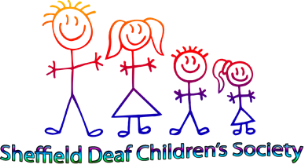 SDCS Coach tripBooking form Please list the names of the people attending the trip.
Terms and Conditions You are agreeing to attend the coach trip on 26th August 2017 Please arrive at least 15 minutes early for departure and returnWe will be leaving The Spires promptly at 7.30am and returning promptly at 4.30pm WE WILL NOT WAIT FOR ANYONE ARRIVING LATEAdults are £5 each. Deaf/Hearing impaired children are free and one sibling is free. If you have chosen to bring additional siblings. We are asking for a £5 contribution each. We will require payment for your place at the time of booking. This can be done by card payment on our website www.sheffielddeafchildrenssociety.co.ukIf you cancel or do not attend refunds will not be given. Parents/guardians must stay for the duration. Children are the responsibility of their parents/guardians at all times.  They must be supervised at all times. If you agree to these terms please sign and date below (This can be typed in) then return to: sheffielddeafchildrenssociety@gmail.com 
Signed:
Date:Name Adult/Child (Children are age 16 and under)Adult/Child (Children are age 16 and under)Adult/Child (Children are age 16 and under)Total adults £5 each Additional children £5 each Total to pay